附表六:特定製程行業、，行業所屬級別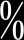 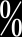 假撚、筒子、熱融紡 絲、不織布成型（熱 壓、針軋、水針、紡 黏、融噴）、裁切、 沖壓、清洗（去脂）行政院主計總處公布之中華民國行業標準分類編號 111）不織布業 從事以天然纖維及人造纖維經膠合、針軋、水軋、熱融、紡黏及融噴等 方法製成織品之行業。（依行政院主計總處公布之中華民國行業標準 分類編號 113）05織造整經、漿紗、穿綜 (筘)、織造、驗布織布業從事以各種材質之紗（絲）為原料織造布疋之行業。（依行政院主計總 處公布之中華民國行業標準分類編號 112）紡織品製造業從事紡織品製造之行業，如毛毯、床單、桌巾、毛巾、地毯、繩索、標 籤、徽章等製造。（依行政院主計總處公布之中華民國行業標準分 類編號 115）塑膠製品製造業從事以製模、擠壓等方法製造塑膠製品之行業。（依行政院主計總處公 布之中華民國行業標準分類編號 22）06印染整理加工精煉漂白、染色、印 花、整理加工、定型印染整理業從事纖維、紗線、布疋、成衣、織帶、拉鍊、繩網等漂白、染色、整理 及塗佈之行業。在紡織品或成衣上絹印亦歸入本類。（依行政院主計總 處公布之中華民國行業標準分類編號 114）07成衣服飾品製造驗布、裁剪、縫製、 整燙、織造、漂染、 烘乾、定型、膠料攪 拌、套膜烘烤、轉 印、組裝梭織成衣製造業從事以梭織布裁剪、縫製成衣之行業。（依行政院主計總處公布之中 華民國行業標準分類編號 121）針織成衣製造業從事利用針織機器織造或以針織布裁剪、縫製成衣之行業。（依行政院 主計總處公布之中華民國行業標準分類編號 122）服飾品製造業從事服飾品製造之行業，如襪類、紡織手套、紡織帽、圍巾、領帶等製 造。（依行政院主計總處公布之中華民國行業標準分類編號 123）08皮革及毛皮整製1.韖／硝製工程：浸 水、削肉／裡、浸灰／酸、脫毛、脫灰、 酵解、浸酸、韖製、 擠水2. 染 整 及 再 鞣 工 程：脫脂、中和、再 韖、染色、塗飾（上皮革、毛皮整製業從事皮革、毛皮整製之行業，如皮革、毛皮之鞣製、硝製、染整、梳整、 壓花、上漆、上蠟，或以熟製皮革下腳為原料從事磨碎、壓製等製造。（依行政院主計總處公布之中華民國行業標準分類編號 1301） 紡紗業從事纖維開棉、去脂、梳理、併條、精紡或假撚加工等處理，以紡成紗（線）之行業。紙紗及包（覆）彈性絲之紡紗等製造亦歸入本類。（依 行政院主計總處公布之中華民國行業標準分類編號 111）漆、印刷、塗布）、 壓紋／平、梳整、上 蠟、 加脂削油、 鉻 韖、浸酸、染色加脂、固酸、吊（晾） 皮、磨皮、割／削皮／片皮、打軟（摔 鼓）、乾燥、起皮、 開皮、伸展、修剪09皮革製成品、育樂用 品等製造製模、沖切壓、裁 斷、鑽孔、搓牙、鈑 金、鑄造、篩沙研 磨、砂光、沾漿(浸 漿 ) 、 塗 裝 、 塗 佈﹙膠﹚、貼合、熱(冷) 處理定型、成型（含 射出、押出、吹出、 真空、發泡、壓延、 吹擠）、熱壓成型、 鑄造、鍛造、清洗、 乾燥、防鏽、電鍍、 修邊、焊接、表面處 理、印刷、組立、沖 削 、 摺 邊 、 削 邊 (薄)、磨邊、鉗幫、 縫製(綻)、整燙、織 造、漂染、定型、攪 拌、套膜、烘烤皮革、毛皮及其製品製造業從事皮革及毛皮整製、鞋類、行李箱、手提袋及其他皮革、毛皮製品製 造之行業。仿皮革或皮革替代品等製品之製造亦歸入本類。（依行政院 主計總處公布之中華民國行業標準分類編號 130）紡織品製造業從事紡織品製造之行業，如毛毯、床單、桌巾、毛巾、地毯、繩索、標 籤、徽章等製造。（依行政院主計總處公布之中華民國行業標準分 類編號 115）育樂用品製造業從事育樂用品製造之行業，如體育用品、玩具、樂器、文具等製造。（依 行政院主計總處公布之中華民國行業標準分類編號 331）拉鍊及鈕扣製造業從事拉鍊、紐扣之行業。(依行政院主計總處公布之中華民國行業 標準分類編號 3392)10合板及組合材料製造原料整理(烘板)、佈 膠、整修、冷熱壓、 砂光、塗裝木竹製品製造業從事以木、竹、藤、柳條、軟木等製成製造用材料、半成品或成品之行 業。（依行政院主計總處公布之中華民國行業標準分類編號 14）11紙漿、紙及紙製品製造紙漿、紙及紙製品製造業從事紙漿、紙張、紙板及其製品製造之行業。（依行政院主計總處紙漿及廢紙之揀選 整理、漂白、磨漿、 散漿、抄紙、乾燥、 捲紙、貼合、壓楞（粘 合、壓合）、印刷、 成型、釘合公布之中華民國行業標準分類編號 15）12印刷品製造打孔、軋形、印刷、 裁切、黏膠、釘合、 塗佈印刷及其輔助業從事報紙、書籍、期刊等印刷品之印刷及其輔助活動之行業，如製版、 裝訂等服務。（依行政院主計總處公布之中華民國行業標準分類編 號 161）13基本化學材料、肥料及化學製品製造 層析、過濾、反應、燃硫、轉化、吸收、 氨化、碳化、粉碎、 鍛燒、混合（攪拌）、 壓合、發酵、熟成「冷 凝、分離、過濾、罐 裝」（氣體工業）基本化學材料製造業從事以化合、分解、分餾、蒸發、萃取等物理或化學反應方法產生基本 化學原料之行業，如化學元素、無機酸、強鹼等製造。（依行政院主計 總處公布之中華民國行業標準分類編號 181）肥料製造業從事以化學方法製造化學肥料與土壤改進劑等行業，如氮肥、磷肥、尿 素、天然磷酸鹽、天然鉀鹽及硝酸鹽鉀肥等製造。有機肥料之製造亦歸 入本類。（依行政院主計總處公布之中華民國行業標準分類編號 1830）其他化學製品製造業依行政院主計總處公布之中華民國行業標準分類編號 1930 清潔用 品製造業、1940 化粧品製造業及 1990 未分類其他化學製品製造業中 僅限工業觸媒、工業添加劑、工業助劑、電子工業用化學處理劑、 芳香劑、鹽基化合物及其金屬衍生物。14合成樹脂、接著劑及塑膠原料製造聚合反應、膠液摻 和、押出合成樹脂及塑膠製造業從事合成樹脂及塑膠製造之行業，如聚乙烯、聚丙烯，聚苯乙烯、聚氯 乙烯、聚醋酸乙烯、酚醛樹脂、環氧樹脂、醇酸樹脂、聚酯樹脂、矽樹 脂、離子交換樹脂等製造。（依行政院主計總處公布之中華民國行業 標準分類編號 1841）接著劑製造業從事接著劑製造之行業。（依行政院主計總處公布之中華民國行業 標準分類編號 1990）15農藥及環境衛生用藥原料處理、加工1.粉塵作業:原料研 磨、粗(細)粉碎及篩 分農藥及環境衛生用藥製造業從事農業及環境衛生用藥原體及成品製造之行業，如殺蟲劑、殺蟎劑、 殺鼠劑、殺菌劑、除草劑、發芽抑制劑、植物生長調節劑、消毒劑、 污染防治用藥、環境用藥微生物製劑等製造。（依行政院主計總處 公布之中華民國行業標準分類編號 191）2.有機溶劑作業:原 料配製、投料攪拌 3.環境用藥製造:拌 粉、攪拌、捏合、加 藥、打模、上架、乾 燥16塗料、染料及顏料製造 乾燥、研磨、攪拌、混合塗料、染料及顏料製造業從事塗料、染料及顏料製造之行業。瓷釉、油墨之製造亦歸入本類。（依 行政院主計總處公布之中華民國行業標準分類編號 1920）17原料及西藥製造1.混合、反應、純 化、乾燥 2.粉體混合、打碇、 造粒 3.混合熔膠、軟膠膜 加工、膠囊充填容器 乾燥、注射封填、滅 菌原料藥從事人或動物用醫藥品原料製造之行業，包括合成、抽取、醱酵、組織 培養等。（依行政院主計總處公布之中華民國行業標準分類編號 2001）西藥製造業從事人或動物用藥品之加工調製，製成一定劑量及西藥劑型之行業。（依 行政院主計總處公布之中華民國行業標準分類編號 2002）18橡膠製品製造配料、混煉、硫化、 射出、壓延、塗膠、 擠壓、貼合、成型資料儲存媒體複製業從事從母帶上將聲音、影像資料複製到磁性或光學媒體之行業， 如影音光碟、遊戲光碟、錄音（影）帶等複製。（依行政院主計總 處公布之中華民國行業標準分類編號 1620）橡膠製品製造業從事橡膠製品製造之行業。（依行政院主計總處公布之中華民國行業 標準分類編號 21）液晶面板及其組件製造業從事液晶面板及其組件製造之行業，如液晶面板、背光模組、彩色濾光片等 製造。（依行政院主計總處公布之中華民國行業標準分類編號2641）其他光學儀器及設備製造業從事 2771 細類以外光學儀器及設備製造之行業，如望遠鏡、顯微鏡、 光學比較儀、光學槍械瞄準設備、光學量測位置設備、光學放大儀器、 電影及幻燈片放映機、菱鏡、光學鏡片、光學鏡子、鏡片度膜或磨光、 鑲嵌鏡片、火災控制或照相用途（如曝光計及測距儀）之光學量測及檢 查裝置等製造。（依行政院主計總處公布之中華民國行業標準分類編號 2779）19塑膠製品製造塑膠製品製造業混煉、纏繞、噴塗、 積層、上膠、塗佈、 淋膜、塗膠、含浸、 吹膜、壓延、擠壓成 型、射出成型、吹壓 成型、發泡成型、真 空成型、聚合反應、 反應成型、熱壓成 型、拉擠成型、壓縮 成型、移轉成型、注 鑄成型、迴轉成型、 烘乾、乾燥、貼合、 壓花、表面處理、捲 取、裁切、分條。從事以製模、擠壓等方法製造塑膠製品之行業。（依行政院主計總處公 布之中華民國行業標準分類編號 22）液晶面板及其組件製造業從事液晶面板及其組件製造之行業，如液晶面板、背光模組、彩色濾光 片等製造。（依行政院主計總處公布之中華民國行業標準分類編號 2641） 資料儲存媒體複製業從事從母帶上將聲音、影像資料複製到磁性或光學媒體之行業，如影音 光碟、遊戲光碟、錄音（影）帶等複製。（依行政院主計總處公布之中 華民國行業標準分類編號 1620）資料儲存媒體製造業從事磁性及光學之空白資料儲存媒體製造之行業，如空白錄音（影）帶、 磁片（帶）、光碟片等製造。（依行政院主計總處公布之中華民國行 業標準分類編號 2740）其他光學儀器及設備製造業從事 2771 細類以外光學儀器及設備製造之行業，如望遠鏡、顯微鏡、 光學比較儀、光學槍械瞄準設備、光學量測位置設備、光學放大儀器、 電影及幻燈片放映機、菱鏡、光學鏡片、光學鏡子、鏡片度膜或磨光、 鑲嵌鏡片、火災控制或照相用途（如曝光計及測距儀）之光學量測及檢 查裝置等製造。（依行政院主計總處公布之中華民國行業標準分類編號 2779）黏性膠帶業以薄膜、紙、布、金屬膜等為基材塗上自黏性黏著劑之行業。（依 行政院主計總處公布之中華民國行業標準分類編號 2209） 其他製品製造業（塑膠安全帽製造業、塑膠清掃用具製造業）從事以製模、擠壓、裁切等方法製造塑膠安全帽、塑膠掃帚、塑 膠刷、塑膠畚箕等塑膠製品之行業。（依行政院主計總處公布之行 業標準分類編號 3399）20玻璃原料處理及加工製造 熔融、徐冷、切割（含玻璃管）、加工、拉 管、玻璃管熱加工、 調螢光粉(玻璃、燈 泡及管製品 ) 、抽 絲、紡絲、假橪、織 布(玻璃纖維)玻璃及其製品製造業從事玻璃、玻璃纖維及玻璃製品製造之行業。科學或工業用玻璃器皿及 玻璃熟料之製造亦歸入本類。（依行政院主計總處公布之中華民國行 業標準分類編號 231）液晶面板及其組件製造業從事液晶面板及其組件製造之行業，如液晶面板、背光模組、彩色濾光 片等製造。（依行政院主計總處公布之中華民國行業標準分類編號 2641）電燈泡及燈管製造業從事電燈泡及燈管製造之行業。（依行政院主計總處公布之中華民國行 業標準分類編號 2841）21耐火、黏土建築材料及陶瓷製品製造業 原石粉碎、篩選、秤量、混合、成型、乾 燥、堆疊(陶磚、清 水磚等)、削邊、磨 邊(火頭磚、特殊型 磚)、刨光、施釉、 燒成耐火、黏土建築材料及陶瓷製品製造業從事耐火材料、黏土建築材料及陶瓷製品之成型、燒製等製造之 行業。（依行政院主計總處公布之中華民國行業標準分類編號232）22混凝土、石膏、其他非金屬礦物製品製 造業碎解(熱融)、拌合、 研磨、堆疊、抄選、 混合、成型、乾燥、 裁切、燒成預拌混凝土業從事將水泥、混凝土粒料及摻料（輸氣劑、飛灰、爐碴等），以水充分 拌合後供運至工地澆鑄用之行業。（依行政院主計總處公布之中華民國行業標準分類編號 2332） 其他非金屬礦物製品製造業【239】（不含    2399）從事 231 至 234 小類以外非金屬礦物製品製造之行業，如石灰、石膏及 其他非金屬礦物製品製造。（依行政院主計總處公布之中華民國行業標準分類編號 239） 未分類其他非金屬礦物製品製造業（限瀝青混凝土、矽酸鈣絕緣熱材料、滑石粉、石英粉、爐石粉、碳酸鈣粉、硫酸鋇粉、砂石碎解加工等 製造業）從事 2391 至 2393 細類以外之上述限定其他非金屬礦物製品製造之行 業，如滑石粉、石英粉、矽酸鈣絕熱材料等製造。以瀝青、石油焦等石 油副產品製造土木、建築材料及其他製品亦歸入本類。（依行政院主 計總處公布之中華民國行業標準分類編號 2399）其中瀝青混凝土 製造業如其工廠登記證為 95 年 5 月前核發，則歸屬中華民國行業標準 第 7 版分類編號 19 石油及煤製品製造業。23水泥製品製造製鋼筋籠、拌合、蒸 養、拆模、修補、堆 放水泥製品製造業從事水泥、混凝土製品製造之行業，如水泥磚、水泥瓦、混凝土磚、混 凝土管、預力混凝土基樁等製造。（依行政院主計總處公布之中華民 國行業標準分類編號 2333）24石材製品製造1.原石入料、鋸切、 裁切、研磨、拋光或 燒、噴、冲、鑿、橋 剪（一次、二次、三 次等加工及異型加 工）、成型及細部加石材製品製造業從事將石材切割、成型及修飾為石材製品之行業，如石碑、石材建築材 料、鋪地石板、石材家具等製造。（依行政院主計總處公布之中華民 國行業標準分類編號 2340）再生石製品製造業依行政院主計總處公布之中華民國行業標準分類編號 2399 未分類 其他非金屬礦物製品製造業及  2209 其他塑膠製品製造業中僅限含人工 2.再生石加工：下腳 料回收及分類、粉 碎、破碎、震篩、拌 合、成型、養生造石、再生石之加工或製造程序者。25金屬機電、運輸及被動電子元件前製程 作業 熔煉、軋延、擠型、伸抽、裁剪、切割（雷 射、火燄、圓鋸、水 刀等方式）、橡膠或 金屬粉末混煉、粉末 冶金基本金屬製造業從事金屬及合金之冶煉以生產錠、胚或其他冶鑄基本產品，或再經軋 延、擠型、伸線等加工，以製造板、條、棒、管、粗細線等之行業。同 時從事基本金屬製造及粗鍛者亦歸入本類。(依行政院主計總處公布之 中華民國行業標準分類編號 24)金屬製品製造業從事金屬手工具、金屬模具、金屬結構及建築組件、金屬容器、金屬加 工處理及其他金屬製品製造之行業。(依行政院主計總處公布之中華民 國行業標準分類編號 25)電力設備製造業從事發電、輸電及使用電能之電力設備、器具及其零組件製造之行業。 (依行 政院主計總處公布之中華民國行業標準分類編號28，但284 除外) 機械設備製造業從事原動機、農業、工業、辦公用及其他特殊用途機械設備，包括營運 過程所需的機械設備（如搬運設備、秤重機械及包裝機）等製造之行業。 機械設備特製之主要零件製造亦歸入本類。(依行政院主計總處公布之 中華民國行業標準分類編號 29)汽車及其零件製造業從事汽車及其專用零配件製造之行業。(依行政院主計總處公布之中華 民國行業標準分類編號 30)其他運輸工具及其零組件製造業從事船舶、機車、自行車、其他運輸工具（汽車除外）及其專用零配件 製造之行業。(依行政院主計總處公布之中華民國行業標準分類編號 31)被動電子元件製造業從事被動電子元件製造之行業，如電子用之電容器、繼電器、電感器、 電阻裝置等製造。（依行政院主計總處公布之中華民國行業標準分類編 號 2620）26金屬機電、運輸、電子零組件、 通訊傳 播、視聽電子產品加 工、電腦、電子產品 及光學製品製程作基本金屬製造業從事金屬及合金之冶煉以生產錠、胚或其他冶鑄基本產品，或再經軋 延、擠型、伸線等加工，以製造板、條、棒、管、粗細線等之行業。同 時從事基本金屬製造及粗鍛者亦歸入本類。(依行政院主計總處公布之 中華民國行業標準分類編號 24)器等製造。（依行政院主計總處公布之中華民國行業標準分類編號 2730鐘錶製造業 凡從事鐘錶、計時器及其零配件製造之行業均屬之。（依行政院主計總 處公布之中華民國行業標準分類編號 2752）27金屬機電、運輸、電子零組件後製程作 業、電腦、電子產品 及光學製品打頭、搓牙、人工表 面整修、熱處理、表 面處理（噴砂、電 鍍、塗裝、染黑、防 鏽、真空鍍膜、塗 佈、皮膜處理等）、 封裝、化成倒角、成 形、彎管、焊接、研 磨、烤漆、切割金屬製品製造業從事金屬手工具、金屬模具、金屬結構及建築組件、金屬容器、金屬加 工處理及其他金屬製品製造之行業。(依行政院主計總處公布之中華民 國行業標準分類編號 25)電力設備製造業從事發電、輸電及使用電能之電力設備、器具及其零組件製造之行業。(依行政院主計總處公布之中華民國行業標準分類編號28，但284 除外) 機械設備製造業從事原動機、農業、工業、辦公用及其他特殊用途機械設備，包括營運 過程所需的機械設備（如搬運設備、秤重機械及包裝機）等製造之行業。 機械設備特製之主要零件製造亦歸入本類。(依行政院主計總處公布之 中華民國行業標準分類編號 29)汽車及其零件製造業從事汽車及其專用零配件製造之行業。(依行政院主計總處公布之中華 民國行業標準分類編號 30)其他運輸工具及其零組件製造業從事船舶、機車、自行車、其他運輸工具（汽車除外）及其專用零配件 製造之行業。(依行政院主計總處公布之中華民國行業標準分類編號 31)分離式元件製造業從事分離式元件製造之行業，如二極體、電晶體、閘流體、積體電路引 腳架、二極體及電晶體專用導線架等製造。（依行政院主計總處公布之 中華民國行業標準分類編號 2612）半導體封裝業從事半導體封裝之行業。（依行政院主計總處公布之中華民國行業標準 分類編號 2613）被動電子元件製造業.從事被動電子元件製造之行業，如電子用之電容器、繼電器、電感器、 電阻裝置等製造。（依行政院主計總處公布之中華民國行業標準分類編號 2620）印刷電路板製造業從事印刷電路板製造之行業。印刷電路銅箔基板製造亦歸入本類。（依行政院主計總處公布之中華民國行業標準分類編號 2630） 光電材料及元件製造業從事光電材料及元件製造之行業，如液晶面板及其組件、電漿面板及其 組件、發光二極體、太陽能電池等製造。（依行政院主計總處公布之中 華民國行業標準分類編號 264）未分類其他電子零組件製造業從事 2691 細類以外之其他電子零組件製造之行業，如電子連接器（線）、 濾波器、轉換器、電磁閥、石英振盪器、通訊微波元件等製造。（依行 政院主計總處公布之中華民國行業標準分類編號 2699）鐘錶製造業從事鐘錶、計時器及其零配件製造之行業。（依行政院主計總處公布之 中華民國行業標準分類編號 2752）照明器具製造業從事電力照明設備及其零件製造之行業，如吊燈、檯燈、手電筒、 聚光燈、道路照明燈具等製造。以木炭、瓦斯、汽油、煤油等為 燃料之非電力照明設備製造亦歸入本類。（依行政院主計總處公布之 中華民國行業標準分類編號 2842）28電子資訊產業有毒 氣體及化學處理製 程積體電路製造業從事晶圓、光罩、記憶體及其他積體電路製造之行業。（依行政院主計 總處公布之中華民國行業標準分類編號 2611）光電材料及元件製造業從事光電材料及元件製造之行業，如液晶面板及其組件、電漿面 板及其組件、發光二極體、太陽能電池等製造。（依行政院主計總 處公布之中華民國行業標準分類編號 264）29電子資訊產業表面 黏著製程之人工插 件及組裝、人工調整 及修補、人工目檢及 檢驗半導體測試業從事半導體測試之行業。（依行政院主計總處公布之中華民國行業標準 分類編號 2613）光電材料及元件製造業從事光電材料及元件製造之行業，如液晶面板及其組件、電漿面板及其 組件、發光二極體、太陽能電池等製造。（依行政院主計總處公布之中 華民國行業標準分類編號 264）印刷電路板組件製造業從事印刷電路板組件製造之行業，如主機卡、音效卡、網路卡、視 訊卡、控制卡及其他印刷電路板組件製造。（依行政院主計總處公布 之中華民國行業標準分類編號 2691）電腦及其週邊設備製造業從事電腦及其週邊設備製造或組裝之行業。（依行政院主計總處公布之 中華民國行業標準分類編號 271）通訊傳播設備製造業從事電話、有線通訊傳播設備、無線通訊傳播設備、廣播及電視傳播設備等製造之行業。（依行政院主計總處公布之中華民國行業標準分類編 號 272）視聽電子產品製造業從事供家庭娛樂、汽車、擴音用途之視聽電子產品製造之行業，如電視 機、錄放影機、家庭劇院視聽設備、CD 及 DVD 播放機、點唱機、揚聲器、 擴音器、麥克風、耳機、家用攝影機、插槽（片）式電視遊樂器等製造。（依行政院主計總處公布之中華民國行業標準分類編號 2730） 照相機製造業從事光學及數位式照相機製造之行業。（依行政院主計總處公布之中華 民國行業標準分類編號(2771）其他光學儀器及設備製造業從事 2771 細類以外光學儀器及設備製造之行業，如望遠鏡、顯微 鏡、光學量測位置設備、電影及幻燈片放映機、菱鏡、光學鏡片、 光學鏡子、鏡片度膜或磨光、鑲嵌鏡片、火災控制或照相用途（如 曝光計及測距儀）之光學量測及檢查裝置等製造。（依行政院主計 總處公布之中華民國行業標準分類編號 2779）30光電材料及組件製造塗佈成型、貼合、裁 切、黏著劑調配、鹼 化處理、碘液槽處理光電材料及元件製造業從事光電材料及元件製造之行業，如液晶面板及其組件、電漿面板及其 組件、發光二極體、太陽能電池等製造。（依行政院主計總處公布之 中華民國行業標準分類編號 264）31輻射、電子醫學及其他醫療器材設備製 造 1.射出成型、膠合2.成形（車床、銑 床）、焊接、拋光 3.混煉、壓鑄、射 出、硫化、膠合輻射及電子醫學設備製造業從事輻射及電子醫學設備製造之行業，如醫學用超音波設備、助聽器、 電子醫學內視鏡設備等製造。（依行政院主計總處公布之中華民國行 業標準分類編號 2760）其他醫療器材及用品製造業從事 3321 細類以外一般醫學、矯治、獸醫等用途之非電子醫療器材及 用品製造之行業，如擔架、注射器、注射針、導尿管、插管、義肢、假 牙、齒模、牙科用黏固粉等製造。（依行政院主計總處公布之中華民 國行業標準分類編號 3329）32家具加工塗裝、砂光、沖切、 鈑金、焊接、射出家具製造業從事家具及裝設品製造之行業。家具之表面塗裝亦歸入本類。（依行政 院主計總處公布之中華民國行業標準分類編號 32）33光學產品加工鏡片研磨、射出成 型、水化眼鏡製造業從事眼鏡及其鏡片製造之行業，如矯正用眼鏡、太陽眼鏡、隱形眼鏡、 潛水眼鏡、安全護目鏡等製造。眼鏡框、義眼製造亦歸入本類。（依行政院主計總處公布之中華民國行業標準分類編號 3321） 其他光學儀器及設備製造業從事 2771 細類以外光學儀器及設備製造之行業，如望遠鏡、顯微 鏡、光學量測位置設備、電影及幻燈片放映機、菱鏡、光學鏡片、 光學鏡子、鏡片度膜或磨光、鑲嵌鏡片、火災控制或照相用途（如 曝光計及測距儀）之光學量測及檢查裝置等製造。（依行政院主計 總處公布之中華民國行業標準分類編號 2779）34廢棄物資源化再利用拆解、粉碎、分選、 熔煉、萃取、蒸餾、 熱處理、乾燥、燒 結、溶蝕、剝離、電 解、裂解、混拌、置 換、離子交換、溶 提、中和、蒸煮、發 酵資源化產業從事以可資源化廢棄物為原料，將其再利用為再生產品，且具有 下列資格之一者（請檢附相關證明文件）：事業廢棄物再利用許 可、通過公告再利用檢核者、公民營廢棄物處(清)理機構、應回 收廢棄物處理業、工業廢棄物共同清除處理機構。35人造纖維製造聚合反應、摻和、押 出、切粒、混料、熔 融、壓出、抽絲、延 伸、捲取、製棉熱定 型、切棉人造纖維製造業從事以化學方法製造合成或再生之棉狀纖維或絲狀纖維之行業。如醋酸 纖維、聚酯纖維、嫘縈纖維、硝化纖維、銅銨纖維、尼龍纖維、酪素纖 維、聚丙烯纖維、聚丙烯腈（亞克力）纖維、碳纖維及聚氨基甲酸酯（PU） 纖維等製造。（依行政院主計總處公布之中華民國行業標準分類編號 1850）級別行業別定義及內容A＋級（35）專業印染 整理業專業印染整理業凡產業類別屬行政院主計總處公布之中華民國行業標準分類 編號 1140 行業，且全廠場僅從事以下兩種製程之ㄧ，並擁有 相關設備者均屬之:（1）布匹染整工程之相關製程，擁有燒 毛、退漿、精煉、漂白、絲光、染色、脫水、印花、整理定 型加工、刷毛、起毛、剪毛（絨）、壓光、壓花、塗布、貼合、 污水處理設施、鍋爐等設施均屬之；（2）紗線染整工程之相 關製程擁有繞筒紗、染色、脫水、烘乾、污水處理設施、鍋 爐等設施均屬之。A＋級（35）專 業 金 屬 基 本 工 業 鑄造業專業金屬基本工業鑄造業凡產業類別屬行政院主計總處公布之中華民國行業標準分類 編號 2412、2422、2432、2491 行業，擁有熔煉、澆鑄、造模 等設備，且全廠僅從事鑄造特定製程者屬之。A＋級（35）專 業 金 屬 鍛造業專業金屬鍛造業凡產業類別屬行政院主計總處公布之中華民國行業標準分類 編號 2541 行業，擁有加熱爐、鍛機等設備，且全廠僅從事鍛 造特定製程者屬之。A＋級（35）專 業 金 屬 表 面 處 理 及 熱 處 理 業專業金屬表面處理業凡產業類別屬行政院主計總處公布之中華民國行業標準分類 編號 2544 行業，擁有電鍍、塗佈、陽極處理等設備，且全廠 僅從事表面處理特定製程者屬之。專業金屬熱處理業凡產業類別屬行政院主計總處公布之中華民國行業標準分類 編號 2543 行業，擁有熱處理等設備，且全廠僅從事熱處理特 定製程者屬之。A 級（25）印 染 整 理 業(附有上 下游產業)印染整理業從事纖維、紗線、布疋、成衣、織帶、拉鍊、繩網等漂白、染色、整理 及塗佈之行業。在紡織品或成衣上絹印亦歸入本類。（依行政院主計總 處公布之中華民國行業標準分類編號 1140）A 級（25）紡 織 品 製 造業（限床 單、床罩、 毛 巾 、 浴 巾、被褥）紡織品製造業（限床單、床罩、毛巾、浴巾、被褥）依行政院主計總處公布之中華民國行業標準分類編號 115 從事紡 織品製造之行業中，限床單、床罩、毛巾、浴巾、被褥等製造。A 級（25）襪 類 製 造襪類製造業業從事襪類製造之行業，如短襪、褲襪等製造。（依行政院主計總處公布之中華民國行業標準分類編號 1231）鞋類製造業鞋類製造業從事以各種材料製造鞋類之行業，如皮鞋、橡膠鞋、塑膠鞋及紡織鞋等 製造。鞋面、鞋底及鞋跟等組件製造亦歸入本類。（依行政院主計總處 公布之中華民國行業標準分類編號 1302）合成樹脂及 接 著 劑 製 造業合成樹脂及塑膠製造業從事合成樹脂及塑膠製造之行業，如聚乙烯、聚丙烯，聚苯乙烯、聚氯 乙烯、聚醋酸乙烯、酚醛樹脂、環氧樹脂、醇酸樹脂、聚酯樹脂、矽樹 脂、離子交換樹脂等製造。（依行政院主計總處公布之中華民國行業 標準分類編號 1841）接著劑製造業從事接著劑製造之行業。（依行政院主計總處公布之中華民國行業標 準分類編號 1990）橡 膠 製 造 業橡膠製造業從事橡膠製品製造之行業。（依行政院主計總處公布之中華民國行業 標準分類編號 21）石材製品 製造業石材製品製造業從事將石材切割、成型及修飾為石材製品之行業，如石碑、石材建築材 料、鋪地石板、石材家具等製造。（依行政院主計總處公布之中華民 國行業標準分類編號 2340）鋼 鐵 冶 鍊 業鋼鐵冶鍊業從事礦砂之冶鍊以生產生鐵、合金鐵及直接還原鐵（如海綿鐵、熱鐵 塊），或再以生鐵、直接還原鐵、廢鋼或鑄鋼錠精鍊成碳素鋼、合金鋼 等行業。（依行政院主計總處公布之中華民國行業標準分類編號 2411）鋼 鐵 、 鋁 材、銅材軋 延 擠 型 業 及伸線業鋼鐵軋延及擠型業從事以熱軋、冷軋、擠型等方式產製鋼鐵或鋼鐵合金粗製品或基本鋼鐵 件之行業，如盤元、鋼軌、型鋼、棒鋼、鋼管、鋼板、鋼捲、鋼帶、鋼 片等製造。（依行政院主計總處公布之中華民國行業標準分類編號 2413）鋼鐵伸線業從事以伸線方式產製鋼鐵或鋼鐵合金粗製品或基本鋼鐵件之行業，如鋼 線、鋼纜等製造。（依行政院主計總處公布之中華民國行業標準分 類編號 2414）鋁材軋延、擠型、伸線業從事以軋延、擠型、伸線等方式產製鋁或鋁合金粗製品或基本鋁件之行 業，如鋁線、鋁管、鋁條棒、鋁板、鋁片、鋁箔等製造。（依行政院主 計總處公布之中華民國行業標準分類編號 2423）銅材軋延、擠型、伸線業從事以軋延、擠型、伸線等方式產製銅或銅合金粗製品或基本銅件之行 業，如銅線、銅板、銅片、銅箔、銅管、銅棒等製造。（依行政院主計 總處公布之中華民國行業標準分類編號 2433）未 分 類 其 他 基 本 金 屬製造業未分類其他基本金屬製造業從事 2491 細類以外之其他基本金屬冶鍊、軋延、擠型、伸線等，以製 造其他基本金屬片、皮、箔、管、條、棒及線材等基本製品之行業。（依 行政院主計總處公布之中華民國行業標準分類編號 2499）冷凍冷藏肉 類製造業冷凍冷藏肉類製造業從事冷凍冷藏肉類製造之行業。（依行政院主計總處公布之中華民國 行業標準分類編號 0812）成衣及服飾 品製造業成衣及服飾品製造業從事成衣及服飾品裁剪、縫製之行業。針織成衣及其他針織品之 製造亦歸入本類。（依行政院主計總處公布之中華民國行業標準分類編號 012）行李箱及手 提袋製造業行李箱及手提袋製造業從事以皮革、合成皮革及其他材料（如塑膠皮布、紡織品、硫化 纖維）製造行李箱、手提袋及類似品之行業。（依行政院主計總處 公布之中華民國行業標準分類編號 1303）黏土建築材 料 製 造 業 ( 僅限紅磚 製造業)黏土建築材料製造業 (僅限紅磚製造業)從事黏土建築材料製造之行業中，限紅磚、陶磚、清水磚、火頭 磚等製造。(依行政院主計總處公布之行業標準分類編號 2322)B 級（20）紡紗業紡紗業從事纖維開棉、去脂、梳理、併條、精紡或假撚加工等處理，以紡成紗（線）之行業。紙紗及包（覆）彈性絲之紡紗等製造亦歸入本類。（依 行政院主計總處公布之中華民國行業標準分類編號 111）B 級（20）織布業織布業從事以各種材質之紗（絲）為原料織造布疋之行業。（依行政院主計總 處公布之中華民國行業標準分類編號 112）B 級（20）不織布業不織布業從事以天然纖維及人造纖維經膠合、針軋、水軋、熱融、紡黏及融噴等 方法製成織品之行業。（依行政院主計總處公布之中華民國行業標準 分類編號 113）紡 織 品 製 造業紡織品製造業依行政院主計總處公布之中華民國行業標準分類編號 115 凡從事 紡織品製造除床單、床罩、毛巾、浴巾、被褥外之行業。皮革、毛皮 整製業皮革、毛皮整製業從事皮革、毛皮整製之行業，如皮革、毛皮之鞣製、硝製、染整、梳整、 壓花、上漆、上蠟，或以熟製皮革下腳為原料從事磨碎、壓製等製造。（依行政院主計總處公布之中華民國行業標準分類編號 1301）木 竹 製 品 製造業木竹製品製造業從事以木、竹、藤、柳條、軟木等製成製造用材料、半成品或成品之行 業。（依行政院主計總處公布之中華民國行業標準分類編號 14）農藥及環境 衛生用藥製 造業農藥及環境衛生用藥製造業從事農業及環境衛生用藥原體及成品製造之行業，如殺蟲劑、殺蟎劑、 殺鼠劑、殺菌劑、除草劑、發芽抑制劑、植物生長調節劑、消毒劑、 污染防治用藥、環境用藥微生物製劑等製造。（依行政院主計總處 公布之中華民國行業標準分類編號 191）塗料、染料 及 顏 料 製 造業塗料、染料及顏料製造業從事塗料、染料及顏料製造之行業。瓷釉、油墨之製造亦歸入本類。（依 行政院主計總處公布之中華民國行業標準分類編號 1920）塑 膠 製 品 製造業塑膠製品製造業從事以製模、擠壓等方法製造塑膠製品之行業。（依行政院主計總處公 布之中華民國行業標準分類編號 22）玻 璃 及 其 製 品 製 造 業玻璃及其製品製造業從事玻璃、玻璃纖維及玻璃製品製造之行業。科學或工業用玻璃器皿及 玻璃熟料之製造亦歸入本類。（依行政院主計總處公布之中華民國行 業標準分類編號 231）黏土建築 材料製造 業（紅磚製 造業除外）黏土建築材料製造業（紅磚製造業除外）從事黏土建築材料製造之行業（紅磚、陶磚、清水磚、火頭磚等製造業 除外），如陶瓷磚、塊、瓦、煙囪罩、導管等製造。（依行政院主計總 處公布之中華民國行業標準分類編號 2322）陶 瓷 衛 浴 設 備 製 造 業陶瓷衛浴設備製造業從事陶瓷衛浴設備製造之行業，如陶瓷馬桶、浴缸、洗手台等製造。（依 行政院主計總處公布之中華民國行業標準分類編號 2323）水 泥 製 品 製造業水泥製品製造業從事水泥、混凝土製品製造之行業，如水泥磚、水泥瓦、混凝土磚、混 凝土管、預力混凝土基樁等製造。（依行政院主計總處公布之中華民 國行業標準分類編號 2333）鋼鐵、鋁、鋼鐵鑄造業銅 及 其 他 基 本 金 屬 鑄造業從事以生鐵、廢鐵與合金原料融熔之金屬液澆注至特定鑄模中製成鋼鐵 元件之行業，如鐵製半成品、鑄管、鑄鋼件、鑄鐵件等鑄造。（依行政 院主計總處公布之中華民國行業標準分類編號 2412）鋁鑄造業從事以初生鋁或再生鋁與合金原料融熔之金屬液澆注至特定鑄模中製 成鋁元件之行業。（依行政院主計總處公布之中華民國行業標準分 類編號 2422）銅鑄造業從事以銅或銅合金熔融之金屬液澆注至特定鑄模中製成銅元件之行業。（依行政院主計總處公布之中華民國行業標準分類編號 2432）其他基本金屬鑄造業 從事以融熔之金屬液（鋼鐵、鋁、銅除外）澆注至特定鑄模中製成金屬 元件之行業。（依行政院主計總處公布之中華民國行業標準分類編 號 2491）鍊 鋁 及 鍊 銅業鍊鋁業從事以鋁礬土鍊製成鋁、商用純鋁精鍊成高純度鋁或鍊製鋁合金之行 業。（依行政院主計總處公布之中華民國行業標準分類編號2421）鍊銅業從事以銅礦或廢銅料鍊製成銅錠或精製電解銅及銅合金之行業。（依行 政院主計總處公布之中華民國行業標準分類編號2431）金屬製品製 造業金屬製品製造業從事金屬手工具、金屬模具、金屬結構及建築組件、金屬容器、金屬加 工處理及其他金屬製品製造之行業。（依行政院主計總處公布之中華 民國行業標準分類編號 25）家用電器製 造業家用電器製造業從事家用電器製造之行業。非電力家用器具製造亦歸入本類。（依行政 院主計總處公布之中華民國行業標準分類編號 285）機械設備製 造業機械設備製造業從事原動機、農業、工業、辦公用及其他特殊用途機械設備，包括營運 過程所需的機械設備（如搬運設備、秤重機械及包裝機）等製造之行業。 機械設備特製之主要零件製造亦歸入本類。（依行政院主計總處公布 之中華民國行業標準分類編號 29）汽車零件 製造業汽車零件製造業從事汽車專用零配件製造之行業，如煞車器、齒輪箱、輪圈、懸吊避震 器、散熱器、消音器、排氣管、離合器、方向盤、安全帶、安全氣囊、 車門、車用電力設備等製造。車椅製造亦歸入本類。（依行政院主計總 處公布之中華民國行業標準分類編號 303）機 車 零 件 製造業機車零件製造業從事機車專用零配件製造之行業，如汽缸、曲軸、輪圈、制動系統、離 合器等製造。（依行政院主計總處公布之中華民國行業標準分類編 號 3122）家 具 製 造 業家具製造業從事家具及裝設品製造之行業。家具之表面塗裝亦歸入本類。（依行政 院主計總處公布之中華民國行業標準分類編號 32）資 源 化 產 業資源化產業從事以可資源化廢棄物為原料，將其再利用為再生產品，且具有 下列資格之一者（請檢附相關證明文件）：事業廢棄物再利用許 可、通過公告再利用檢核者、公民營廢棄物處(清)理機構、應回 收廢棄物處理業、工業廢棄物共同清除處理機構。其他製品製 造業其他製品製造業（塑膠安全帽製造業、塑膠清掃用具製造業）從事以製模、擠壓、裁切等方法製造塑膠安全帽、塑膠掃帚、塑 膠刷、塑膠畚箕等塑膠製品之行業。（依行政院主計總處公布之行 業標準分類編號 3399）自行車零件 製造業自行車零件製造業從事自行車專用零配件製造之行業，如車架、飛輪、花鼓、輪圈、 前叉、座墊、鏈條、踏板、擋泥板、變速器、石棉剎車來令、曲 柄齒盤、座管及手把管等製造。（依行政院主計總處公布之中華民 國行業標準分類編號 3132）C 級（15）肉品製造業肉品製造業從事肉類乾製、醃製或燻製等行業，如香腸、火腿等製造。（依行政院 主計總處公布之中華民國行業標準分類編號 0813）C 級（15）水產處理保 藏及其製品 製造業水產處理保藏及其製品製造業從事水產處理保藏及其製品製造之行業。（依行政院主計總處公布之 中華民國行業標準分類編號 082）C 級（15）蔬果處理保 藏及其製品 製造業蔬果處理保藏及其製品製造業從事蔬果處理保藏及其製品製造之行業。（依行政院主計總處公布之 中華民國行業標準分類編號 083）C 級（15）食用油脂製 造業食用油脂製造業從事粗製及精煉動植物油脂之行業，如橄欖油、大豆油、人造奶油、烹 飪用油、動物油脂等製造。（依行政院主計總處公布之中華民國行業 標準分類編號 084）C 級（15）乳品製造業乳品製造業從事乳品製造之行業，如鮮乳、調味乳、乳油、優格、乳酪、冰淇淋等 製造。（依行政院主計總處公布之中華民國行業標準分類編號 085）碾穀、磨粉 及澱粉製品 製造業碾穀、磨粉及澱粉製品製造業碾穀、磨粉及澱粉製品製造業。（依行政院主計總處公布之中華民國 行業標準分類編號 086）動物飼料配 製業動物飼料配製業從事動物飼料或飼料添加物製造、調配等行業。（依行政院主計總處公 布之中華民國行業標準分類編號 087）其他食品製 造業其他食品製造業從事 081 至 087 小類以外食品製造之行業，如烘焙炊蒸食品、麵條、粉 條類食品、砂糖、糖果、茶、調味品、調理食品等製造。（依行政院主 計總處公布之中華民國行業標準分類編號 089）飲料製造業飲料製造業從事各種飲料製造之行業。（依行政院主計總處公布之中華民國行業 標準分類編號 09）其他皮革 毛皮製品 製造業其他皮革毛皮製品製造業從事 1301 至 1303 細類以外皮革、毛皮及人造皮革製品製造之行業，如 皮衣、皮帽、皮手套、皮帶、毛皮帽、毛皮手套、鞍具、輓具、非金屬（紡織品、皮革、塑膠）錶帶、皮革製鞋帶、馬鞭等製造。（依行政院 主計總處公布之中華民國行業標準分類編號 1309）紙漿、紙及 紙 製 品 製 造業紙漿、紙及紙製品製造業從事紙漿、紙張、紙板及其製品製造之行業。（依行政院主計總處公 布之中華民國行業標準分類編號 15）印 刷 及 其 輔助業印刷及其輔助業從事報紙、書籍、期刊等印刷品之印刷及其輔助活動之行業，如製版、 裝訂等服務。（依行政院主計總處公布之中華民國行業標準分類編 號 161）基本化學 材料製造 業基本化學材料製造業從事以化合、分解、分餾、蒸發、萃取等物理或化學反應方法產生基本 化學原料之行業，如化學元素、無機酸、強鹼等製造。（依行政院主計 總處公布之中華民國行業標準分類編號 181）肥料製造 業肥料製造業從事以化學方法製造化學肥料與土壤改進劑等行業，如氮肥、磷肥、尿 素、天然磷酸鹽、天然鉀鹽及硝酸鹽鉀肥等製造。有機肥料之製造亦歸 入本類。（依行政院主計總處公布之中華民國行業標準分類編號 1830）人造纖維製 造業人造纖維製造業從事以化學方法製造合成或再生纖維棉及絲之行業，如醋酸纖維、聚酯 纖維、嫘縈纖維、硝化纖維、銅銨纖維、尼龍纖維、酪素纖維、聚丙烯 纖維、聚丙烯腈（亞克力）纖維、碳纖維及聚氨基甲酸酯（PU）纖維等 製造。（依行政院主計總處公布之中華民國行業標準分類編號 1850）原料藥及 西藥製造 業原料藥製造業從事人或動物用醫藥品原料製造之行業，包括合成、抽取、醱酵、組織 培養等。（依行政院主計總處公布之中華民國行業標準分類編號 2001）西藥製造業從事人或動物用藥品之加工調製，製成一定劑量及西藥劑型之行業。（依 行政院主計總處公布之中華民國行業標準分類編號 2002）耐 火 材 料 業耐火材料業從事耐火材料製造之行業，如耐火泥、耐火磚、坩堝等製造。含有菱鎂 礦、白雲石、鉻鐵礦等成份之耐火材料製造亦歸入本類。（依行政院主 計總處公布之中華民國行業標準分類編號 2321）其他陶瓷製 品製造業其他陶瓷製品製造業從事 2321 至 2323 細類以外陶瓷製品製造之行業，如陶瓷餐具、陶瓷雕 像、陶瓷裝飾品、科學或工業用陶瓷製品、陶瓷家具等製造。（依行政 院主計總處公布之中華民國行業標準分類編號 2329）預拌混凝 土業預拌混凝土業從事將水泥、混凝土粒料及摻料（輸氣劑、飛灰、爐碴等），以水充分 拌合後供運至工地澆鑄用之行業。（依行政院主計總處公布之中華民 國行業標準分類編號 2332）未分類其他 非金屬礦物 製品製造業其他非金屬礦物製品製造業從事 231 至 234 小類以外非金屬礦物製品製造之行業，如石灰、石膏及 其他非金屬礦物製品製造。（依行政院主計總處公布之中華民國行 業標準分類編號 239）未分類其他非金屬礦物製品製造業（限瀝青混凝土、矽酸鈣絕緣熱材料、滑石粉、石英粉、爐石粉、碳酸鈣粉、硫酸鋇粉、砂石碎解加工等 製造業）從事 2391 至 2393 細類以外之上述限定其他非金屬礦物製品製造之行 業，如滑石粉、石英粉、矽酸鈣絕熱材料等製造。以瀝青、石油焦等石 油副產品製造土木、建築材料及其他製品亦歸入本類（依行政院主計 總處公布之中華民國行業標準分類編號 2399）。其中瀝青混凝土製造業如其工廠登記證為 95 年 5 月前核發，則歸屬中華民國行業標準第 7 版分類編號 19 石油及煤製品製造業。再生石製品製造業依行政院主計總處公布之中華民國行業標準編號  2399 未分類其他非金屬礦物製品製造業及 2209 其他塑膠製品製造業中僅限含人造石、再生 石之加工或製造程序者。（再生石之加工須具有石材下腳料分類回收及 成型之製程）（依行政院主計總處公布之中華民國行業標準分類編 號 2399）視 聽 電 子 產 品 製 造 業視聽電子產品製造業從事供家庭娛樂、汽車、擴音用途之視聽電子產品製造之行業，如電視 機、錄放影機、家庭劇院視聽設備、CD 及 DVD 播放機、點唱機、揚聲器、 擴音器、麥克風、耳機、家用攝影機、插槽（片）式電視遊樂器等製造。（依行政院主計總處公布之中華民國行業標準分類編號 2730）鐘錶製造 業鐘錶製造業從事鐘錶、計時器及其零配件製造之行業。（依行政院主計總處公布 之中華民國行業標準分類編號 2752）輻 射 及 電 子 醫 學 設 備製造業輻射及電子醫學設備製造業從事輻射及電子醫學設備製造之行業，如醫學用超音波設備、助聽器、 電子醫學內視鏡設備等製造。（依行政院主計總處公布之中華民國行 業標準分類編號 2760）電力設備製 造業發電、輸電、配電機械製造業從事發電、輸電、配電機械製造之行業，如發電、配電設備及其專用變 壓器、電動機、發電機、大電流控制開關及配電盤設備、電力用繼電器 及工業用電力控制設備等製造。（依行政院主計總處公布之中華民國行業標 準分類編號281）電池製造業從事電池製造之行業，如原電池（內含二氧化錳、氧化汞、氧化銀等）、 電力用蓄電池及其零件（隔離板、容器、蓋子）、鉛酸電池、鎳鎘電池、 鋰電池、乾（濕）電池等製造。（依行政院主計總處公布之中華民國行業標 準分類編號282）電線及配線器材製造業從事電線及配線器材製造之行業。（依行政院主計總處公布之中華民國行業 標準分類編號283）其他電力設備製造業從事 281 至 285 小類以外電力設備製造之行業，如固態電池充電器、電 力自動門裝置、電鈴、超音波洗滌機、不斷電設備（UPS）、電子記分板、電力交通號誌設備、燃料電池、具連接頭之延長線等製造。電力用之電 容器、電阻器、換流器、整流裝置等製造亦歸入本類。（依行政院主計 總處公布之中華民國行業標準分類編號 289）汽車製造業汽車製造業從事汽車製造之行業，如小客車、客貨兩用車、卡車、貨車、曳引車、 越野車、高爾夫車、掃街車、運鈔車等製造。引擎及裝有引擎之車身底 盤製造等亦歸入本類。（依行政院主計總處公布之中華民國行業標準 分類編號 301）車體製造業從事汽車車體、拖車、半拖車、貨櫃等製造之行業。（依行政院主計總 處公布之中華民國行業標準分類編號 302）其他運輸工 具製造業船舶及其零件製造業從事船舶及海上結構物之建造、船舶專用機械及零件製造之行業，如客 船、渡船、貨輪、油輪、拖船、軍艦、漁船、充氣船、帆船、電動船、 氣墊船、水上摩托車、獨木舟、小艇、划艇、小帆船、鑽井台、浮式船 塢、浮舟、潛水箱、浮式碼頭、浮筒、浮式儲槽、大平底船、駁船、浮 式吊車、橡皮艇等製造。（依行政院主計總處公布之中華民國行業標 準分類編號 311）機車製造業從事機車專用零配件製造之行業，如汽缸、曲軸、輪圈、制動系統、離 合器等製造。（依行政院主計總處公布之中華民國行業標準分類編 號 3121）自行車製造業從事自行車製造之行業。（依行政院主計總處公布之中華民國行業標準 分類編號 313）未分類其他運輸工具及零件製造業從事 311 至 313 小類以外之其他運輸工具及其專用零配件製造之行業， 如軌道車輛、航空器、軍用戰鬥車輛、手推車、行李推車、購物車、畜 力車、三輪車、病人用車（含動力發動）、嬰兒車等製造。（依行政院 主計總處公布之中華民國行業標準分類編號 319）育樂用品製 造業育樂用品製造業凡從事育樂用品製造之行業均屬之，如體育用品、玩具、樂器、文具等 製造。（依行政院主計總處公布之中華民國行業標準分類編號331）醫 療 器 材 及 用 品 製 造業眼鏡製造業凡從事眼鏡及其鏡片製造之行業均屬之，如矯正用眼鏡、太陽眼鏡、隱 形眼鏡、潛水眼鏡、安全護目鏡等製造。眼鏡框、義眼製造亦歸入本類。（依行政院主計總處公布之中華民國行業標準分類編號 3321）其他醫療器材及用品製造業從事 3321 細類以外一般醫學、矯治、獸醫等用途之非電子醫療器材及 用品製造之行業，如擔架、注射器、注射針、導尿管、插管、義肢、假 牙、齒模、牙科用黏固粉等製造。（依行政院主計總處公布之中華民 國行業標準分類編號 3329）其它未分 類製造業拉鍊及鈕扣製造業從事拉鍊、鈕扣製造之行業。（依行政院主計總處公布之中華民國行 業標準分類編號 3392）黏性膠帶業以薄膜、紙、布、金屬膜等為基材塗上自黏性黏著劑之行業。（依 行政院主計總處公布之中華民國行業標準分類編號 2209）其他化學製品製造業其他化學製品製造業依行政院主計總處公布之中華民國行業標準分類編號 1930 清潔用 品製造業、1940 化粧品製造業及 1990 未分類其他化學製品製造業中 僅限工業觸媒、工業添加劑、工業助劑、電子工業用化學處理劑、芳 香劑、鹽基化合物及其金屬衍生物。電子零組件 製造業半導體封裝及測試業凡從事半導體封裝及測試之行業均屬之。（依行政院主計總處公布 之中華民國行業標準分類編號 2613）電腦、電子產 品及光學製 品製造業印刷電路板製造業從事印刷電路板製造之行業。印刷電路銅箔基板製造亦歸入本類。（依 行政院主計總處公布之中華民國行業標準分類編號 263）D 級（10）資料儲存媒 體複製業資料儲存媒體複製業從事從母帶上將聲音、影像資料複製到磁性或光學媒體之行業，如影音 光碟、遊戲光碟、錄音（影）帶等複製。（依行政院主計總處公布之 中華民國行業標準分類編號 1620）D 級（10）電 子 零 組 件製造業積體電路製造業從事晶圓、光罩、記憶體及其他積體電路製造之行業。（依行政院 主計總處公布之中華民國行業標準分類編號 2611）分離式元件製造業從事分離式元件製造之行業，如二極體、電晶體、閘流體、積體 電路引腳架、二極體及電晶體專用導線架等製造。（依行政院主計 總處公布之中華民國行業標準分類編號 2612）被動電子元件製造業從事被動電子元件製造之行業，如電子用之電容器、繼電器、電感器、 電阻裝置等製造。（依行政院主計總處公布之中華民國行業標準分 類編號 262）光電材料及元件製造業從事光電材料及元件製造之行業，如液晶面板及其組件、電漿面板及其 組件、發光二極體、太陽能電池等製造。（依行政院主計總處公布之 中華民國行業標準分類編號 264）印刷電路板組件製造業從事印刷電路板組件製造之行業，如主機卡、音效卡、網路卡、視訊卡、 控制卡及其他印刷電路板組件製造。（依行政院主計總處公布之中華民 國行業標準分類編號 2691）未分類其他電子零組件製造業從事 2691 及 2692 細類以外之其他電子零組件製造之行業，如電子連接 器（線）、濾波器、轉換器、電磁閥、石英振盪器、通訊微波元件等製 造。（依行政院主計總處公布之中華民國行業標準分類編號 2699）電腦、電子 產品及光學 製品製造業電腦及其週邊設備製造業從事電腦及其週邊設備製造或組裝之行業。（依行政院主計總處公布 之中華民國行業標準分類編號 271）通訊傳播設備製造業從事電話、有線通訊傳播設備、無線通訊傳播設備、廣播及電視傳播設 備等製造之行業。（依行政院主計總處公布之中華民國行業標準分 類編號 272）資料儲存媒體製造業從事磁性及光學之空白資料儲存媒體製造之行業，如空白錄音（影）帶、 磁片（帶）、光碟片等製造。（依行政院主計總處公布之中華民國行 業標準分類編號 274）光學儀器及設備製造業從事光學儀器及設備製造之行業。（依行政院主計總處公布之中華民 國行業標準分類編號 277）照明設備 製造業照明設備製造業從事電燈泡、燈管及照明器具等製造之行業。（依行政院主計總處公 布之中華民國行業標準分類編號 284）